ФОРМА РЕГИСТРАЦИИ ДЛЯ ДИЛЕРОВИнтернет-магазин специализированного оборудования с собственным сервисным центром RONEX.BY заинтересован в постоянном расширении географии реализуемой продукции и сотрудничестве с новыми дилерами. Мы рады рассмотреть вашу заявку и предлагаем заполнить данную форму для получения статуса официального дилера.Контактное лицо вашей компании:Благодарим за заполнение бланка заявки и просим выслать его на почту diler@ronex.by. Наш сотрудник отдела снабжения свяжется с контактным лицом компании в рабочее время по вопросам сотрудничества.Дата заполнения формы: ________________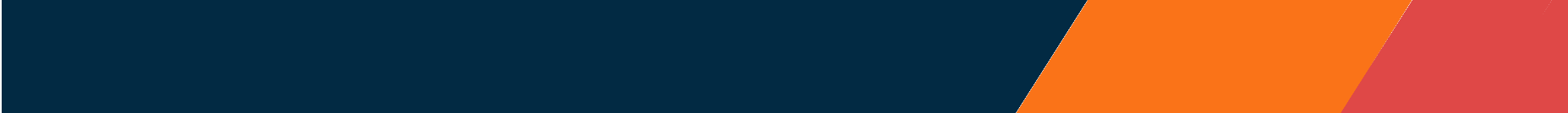 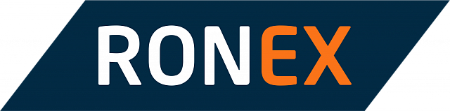 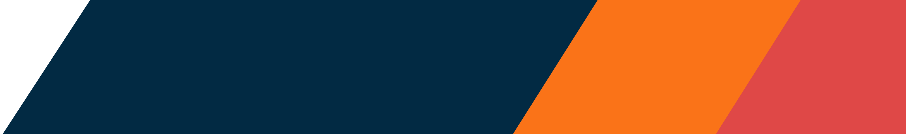 1Область2Город3Юридическое наименование4Коммерческое наименование5Дата образования организации6Директор7Основание действия8Реквизиты юридического лица9Основные и не основные виды деятельности вашей организацииФИОДолжностьТелефонEmail